ΘΕΜΑ:   α.  «Οδηγίες για την εξ΄ αποστάσεως διδασκαλία: Εκπαιδευτικό υλικό - χαρακτηριστικά. Προτάσεις παραδειγμάτων»                    β.   Εβδομαδιαίος προγραμματισμός (συνέχεια)Σχετ.:(1)  Π.Δ.  79/2017/άρθρο  17/παρ.  1  (όπως  τροποποιήθηκε  με  το  άρθρο  17,  §  1,2,3  του  Ν.  4559/ΦΕΚ142/3‐8‐2018)(2) Νόμος 4547/ΦΕΚ 102/12‐6‐2018 (3) ΦΕΚ 4299/27‐9‐2018/τ. 2ο1.(4) Δ1α/ΓΠ.οικ.  16838  (ΦΕΚ  783/10‐3‐2020)  Επιβολή  του  μέτρου  της  προσωρινής  απαγόρευσης  λει‐τουργίας των  σχολείων κ.ά. εκπ/κών δομών(5) 38091/Δ4/16‐3‐2020. Διαβίβαση Οδηγιών Υλοποίησης Προγραμμάτων Εξ Αποστάσεως Εκπαίδευσης  (6) 564/18‐3‐2020 Οδηγίες για την εξ΄ αποστάσεως επικοινωνία των Συλλόγων Διδασκόντων με τους γο‐νείς και τις/τους μαθήτριες/τές των σχολείων(7) 39676/Δ2/20‐3‐2020 Διαβίβαση Οδηγιών για ασύγχρονη εξ αποστάσεως εκπαίδευση(8)  598/23-3-20 εγκύκλιος της Σ.Ε.Ε. με θέμα: Οδηγίες για την εξ΄ αποστάσεως επικοινωνία των Συλλόγων Διδασκόντων με τους γονείς και τις/τους μαθήτριες/τές των σχολείων(9) 658/30-3-20 εγκύκλιος της Σ.Ε.Ε. με θέμα: Οδηγίες για την εξ΄ αποστάσεως επικοινωνία των Συλλόγων Διδασκόντων με τις/τους μαθήτριες/τές των σχολείων. Προτάσεις παραδειγμάτων(10) 786/8-4-20 εγκύκλιος της Σ.Ε.Ε. με θέμα: «Οδηγίες για την εξ΄ αποστάσεως επικοινωνία των Συλλόγων Διδασκόντων με τις/τους μαθήτριες/τές των σχολείων. Προτάσεις παραδειγμάτων (β)Αγαπητές συναδέλφισσες και αγαπητοί συνάδελφοι Χριστός Ανέστη! Χρόνια Πολλά με υγεία, αγάπη, δύναμη, αισιοδοξία.Α) Επανέρχομαι εκ νέου στο εκπαιδευτικό υλικό που βρίσκεται στον πυρήνα της εξ αποστάσεως διδασκαλίας και απασχόλησε τις τελευταίες επιμορφωτικές συναντήσεις μας αλλά και τη γραπτή επικοινωνία μας (βλ. ειδικότερα τις  σχετ. 6, 9 και 10 σχετ.).Στο παρόν έγγραφο επισυνάπτω ένα δεύτερο αρχείο παρουσίασης (για το πρώτο βλ. τη σχετ. 9) στο οποίο αναρτώνται παραδείγματα αναπλαισίωσης, προσαρμογής και εμπλουτισμού του υπάρχοντος κατά κανόνα υλικού που διέθεταν οι εκπαιδευτικοί μας και το οποίο χρησιμοποίησαν για να ανταποκριθούν στις επείγουσες διδακτικές ανάγκες σε αυτή την Α΄ φάση, όπως χαρακτηρίζεται, της εξ αποστάσεως διδασκαλίας. Η αναπλαισίωση και η προσαρμογή στα παραδείγματα αυτά κυρίως συναρτάται με κάποια  χαρακτηριστικά που εντοπίζονται και τα οποία προκρίνονται ως βασικά για την εξ αποστάσεως διδασκαλία. Αναφερθήκαμε σε  τέτοιου είδους χαρακτηριστικά στις επιμορφωτικές τηλεδιασκέψεις μας. Παραθέτουμε ενδεικτικά και επιγραμματικά: Οι προτάσεις αυτές επίσης παρουσιάζονται με στόχο να συμβάλλουν στον περαιτέρω προσωπικό σχεδιασμό του εκπαιδευτικού υλικού να διευκολύνουν τους/τις εκπαιδευτικούς στο έργο τους Β) Όσον αφορά στη συνέχιση υποστήριξης των εκπαιδευτικών στο έργο κατά την εξ αποστάσεως εκπαίδευση πέραν των προγραμματισμένων για 27 και 28/4/20 τηλεδιασκέψεων παραθέτουμε επιπλέον και το  παρακάτω πρόγραμμα που θα ισχύει από 29/3/20  - 30/04/20:Παρακαλούνται οι Διευθυντές/ντριες των σχολείων να ενημερώσουν σχετικά τις/τους εκπαιδευτικούς.Το ανωτέρω πρόγραμμα θα ανανεώνεται ανά βδομάδα σύμφωνα με τις επιμορφωτικές ανάγκες που θα προκύπτουν.Συνημμένο: 1. Σχολεία_ευθύνης_Σαμαρά_εκπαιδευτικό υλικό_χαρακτηριστικάΕσωτερική διανομή: 1. Οργανωτικό Συντονιστή 3ου ΠΕ.Κ.Ε.Σ. - Βέροια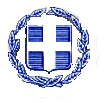 ΕΛΛΗΝΙΚΗ ΔΗΜΟΚΡΑΤΙΑΥΠΟΥΡΓΕΙΟ ΠΑΙΔΕΙΑΣ & ΘΡΗΣΚΕΥΜΑΤΩΝ             ΠΕΡΙΦΕΡΕΙΑΚΗ Δ/ΝΣΗ Π/ΘΜΙΑΣ ΚΑΙ Δ/ΘΜΙΑΣ ΕΚΠ/ΣΗΣ Κ. ΜΑΚΕΔΟΝΙΑΣ3ο ΠΕΡΙΦΕΡΕΙΑΚΟ ΚΕΝΤΡΟ ΕΚΠΑΙΔΕΥΤΙΚΟΥ ΣΧΕΔΙΑΣΜΟΥ (ΠΕ.Κ.Ε.Σ.)Βέροια, 24 Απρiλίου 2020Αρ. Πρωτ.: 845Λ. Στρατού 72, 591 31 Βέροια (2ος όροφος)[Κτίριο Διεύθυνσης Τεχνικών  Έργων Π.Ε. Ημαθίας]3pekes@kmaked.pde.sch.grΠληροφορίες: Θάλεια Ζαχαριάδου τηλ.: 23313.53.657Πληροφορίες: Σωτηρία Σαμαρά τηλ.: 6944.50.98.95e-mail: sot.sam@hotmail.comΠΡΟΣ:Διευθυντές/ντριες και Προϊσταμένους/ες Δημοτικών Σχολείων Αριδαίας και Γιαννιτσών, ευθύνης  της Συντονίστριας Εκπαιδευτικού Έργου Σωτηρίας Σαμαρά ΚΟΙΝ:  Περιφερειακή Δ/νση Α/θμιας και Β/θμιας Εκπαίδευσης Κεντρικής Μακεδονίας Δ/νση Πρωτοβάθμιας Εκπαίδευσης Νομού ΠέλλαςύφοςδομήσυντομίασαφήνειαυποστήριξηερεθίσματαοργάνωσηδιάδρασηκαλαισθησίαΕβδομαδιαίο πρόγραμμα εξ αποστάσεως ενημερωτικών συναντήσεωνΔημοτικών Σχολείων της Σ.Ε.Ε. Σωτηρίας Σαμαρά (Πέλλα)Εβδομαδιαίο πρόγραμμα εξ αποστάσεως ενημερωτικών συναντήσεωνΔημοτικών Σχολείων της Σ.Ε.Ε. Σωτηρίας Σαμαρά (Πέλλα)Εβδομαδιαίο πρόγραμμα εξ αποστάσεως ενημερωτικών συναντήσεωνΔημοτικών Σχολείων της Σ.Ε.Ε. Σωτηρίας Σαμαρά (Πέλλα)ΗμέραΔημοτικό ΣχολείοΏρες συνεργασίαςΤετάρτη 29 Απιλίου  2020Θεοδωρακείου, Αρχαγγέλου, Περίκλειας, Νότιας, Φούστανης, Φιλώτειας, Δωροθέας, Κωνσταντίας, Όρμας, Σαρακηνών, Εξαπλατάνου, Προμάχων, Παλαιφύτου, Ν. Μυλότοπου, Π. Μυλότοπου, Δροσερού, Τριφυλλίου18:00 – 21:00Πέμπτη 30 Απριλίου 20201ο, 2ο, 3ο, 4ο Αριδαίας, Λουτρακίου, Πολυκάρπης, Χρύσας-Τσάκων, Αψάλου, Ξιφιανής   - Αλώρου, Σωσάνδρας, Μηλιάς – Ριζοχωρίου, Βορεινού-Νεοχωρίου, Ίδας,, Γυψοχωρίου, Γαρεφείου18:00 – 21:00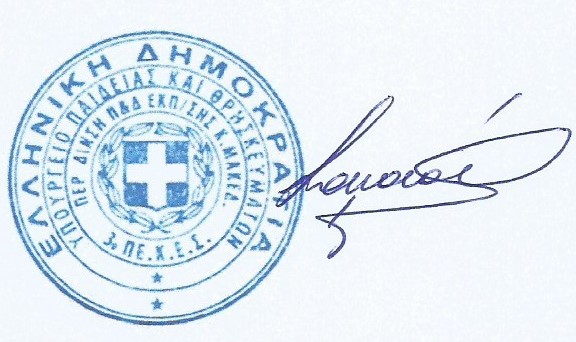                                   Σωτηρία Σαμαρά                 Συντονίστρια Εκπαιδευτικού Έργου                   3ου ΠΕ.Κ.Ε.Σ. Κεντρικής Μακεδονίας                          (Κλάδος ΠΕ 70 Δασκάλων)